Instructions for Using the Stormwater Management Plan Template for the Requirements Under the Rhode Island Department of Environmental Management 2019 MSGPThis Stormwater Management Plan (SWMP) Template has been prepared based on the available templates provided by the U.S. Environmental Protection Agency and their regional offices and has been adapted for some of the Rhode Island MSGP’s specific SWMP requirements. You will need to customize your SWMP to fit your facility and ensure it meets all requirements of the MSGP.A SWMP must be developed prior to the submission of the Notice of Intent (NOI) to be covered by the MSGP.The instruction part of the model plan describes the required elements.The examples are suggested responses to the instructions. The Template includes blue text where the operator is expected to enter information or where example text has been provided.In some cases there may be a choice of two or more options. An “OR” separates the options. Keep the option that is appropriate for your facility or add an option that is appropriate for your facility. In many sections, the instructions ask for a list or to complete a table.  In each case some options common to municipal highway garages have been included. Adjust each list as necessary to suit your facility. You may need to renumber the pages in the Plan.You may need to renumber the attachments.The site map in Attachment 1 is “read only” – you can’t make changes to the map.If you are working from an electronic (computer) file, you can delete all the instructions when your version of the plan is complete.If you are using a hard copy, fill in all the blanks and check all the boxes in the lists/tables that are appropriate to your facility. And check the options that are appropriate to your facility.Once your Storm Water Pollution Prevention Plan is complete, keep it available at your facility. Use the plan to assist you in completing the training, inspections and monitoring required by the General Permit. Keep the Plan up to date.Questions?  Contact either:Margarita Chatterton					Travis BabikoffRIDEM/Office of Water Resources			RIDEM/Office of Water Resources235 Promenade Street					235 Promenade StreetProvidence, RI 02908					Providence, RI 02908(401) 222-4700 ext.: 7605				(401) 222-4700 ext.: 7274e-mail: Margarita.chatterton@dem.ri.gov		e-mail: travis.babikoff@dem.ri.gov	IMPORTANT: The Department of Environmental Management (the Department) notes that while every effort has been made to ensure the accuracy of all instructions and guidance contained in the Template, the actual obligations of regulated industrial facilities are determined by the relevant provisions of the permit, not by the Template. In the event of a conflict between the Template and any corresponding provision of the MSGP, the permit controls. The Department welcomes comments on the Template at any time and will consider those comments in any future revision of this document.Storm Water Pollution Prevention Planfor:Insert Facility NameInsert Facility AddressInsert City, State, Zip CodeInsert Facility Telephone Number (if applicable)SWMP Contact(s):Insert Facility OperatorInsert NameInsert AddressInsert City, State, Zip CodeInsert Telephone NumberInsert EmailSWMP Preparation Date:_ _ / _ _ / _ _ _ _1. FACILITY INFORMATION1.1. Facility InformationName of Facility:____________________________________________________________________Street:____________________________________________________________________________City:_________________________________ State:________ ZIP Code: _______________RIPDES Permit Number:______________________________(if covered under a previous permit)Latitude/Longitude (in decimal degrees)Latitude: _ _ . _ _ _ _ _ _		Longitude: _ _ . _ _ _ _ _ _Method for determining latitude/longitude (check one):USGS topographic map (specify scale:____________)		EPA Website 		GPSOther (please specify):______________________________________________________________Is this facility considered a Federal Facility? Yes NoEstimated area of industrial activity at site exposed to stormwater:_______________________ (acres)Estimated overall runoff coefficient: __________1.2. Discharge InformationDoes this facility discharge stormwater into a municipal separate storm sewer system (MS4)? Yes NoIf yes, name of MS4 operator: __________________________________________Name(s) of water(s) including the areal extent and description of wetlands and intermittent streams, that receive stormwater from your facility: __________________________________________________Are any of your discharges directly into any segment of an “impaired” water or to a waterbody with no assigned waterbody ID number which discharges to  an “impaired” water? Yes NoIf Yes, identify the name of the impaired water (and segment, if applicable): _______________________	Identify the pollutant(s) causing the impairment:_______________________________________	For pollutants identified, which do you have reason to believe will be present in your discharge? _____________________________________________________________________________________	For pollutants identified, which have a completed TMDL? _______________________________Are any of the facility’s stormwater discharges subject to effluent guidelines? Yes NoIf Yes, which guidelines apply? ____________________________________________________________List the Primary SIC Code or 2-letter Activity Code: ____________________________________________List additional SIC Codes or 2-letter Activity Codes: ___________________________________________Identify your applicable sector and subsector: _______________________________________________1.3. Narrative DescriptionEXAMPLE: Department of Public Works Garage is located at 123 Fake Street, Anytown, RI 02008. The location map (photo copy of the USGS (site 1)) (Figure1a) and Facility Site Map (Figure 3a) shows the location of the facility and the site layout. The facility covers approximately two acres. Activities on this site include public vehicles maintenance and re-fueling and sand/salt storage.  A heated 26’ X 40’ building serves as the main service and repair shop; a 16’ X 20’ connected via a concrete pad is used for maintenance and additional storage.  A 16’ X 6’ locked and fully enclosed structure with a roof is located on site for storage of waste products such as oil, fluids, and fuel.  All containers are properly labeled, and secondary containment is provided.  Waste oil is collected by Hank’s Garage for their waste oil furnace all other waste fluids are collected by Clean Harbors  on an as needed basis.  All vehicle maintenance, scraping and painting is done inside the large maintenance building.  Washing of vehicles and trucks is done outside on a gravel pad over a 20’ X 16’ non-woven felt geotextile felt pad.  Paint chips and solid residues are removed from the pad and collected in a sealed container and properly disposed of by Clean Harbors.  A dumpster is located on site for disposal of non-hazardous materials.  Dumpster lids are closed and locked when not in use.  Stormwater runoff from this facility drains either via a culvert or overland flow into the Town_______ road ditch (MS4) and then to  Twenty Mile River and a second outfall discharges directly into No Name Brook.1.4. Figure 1 – General Location MapInclude a topographic map that shows the general location of the facility and receiving waters within 1 mile.1.5. Figure 2 - Site MapInclude a legible site map with a suitable scale such as 1”=40’, 1”=50’, or 1”=100’ that supports easy identification of the items below (If the drainage area(s) is/are very large, the on-site map scale must be no smaller than 1”=100’). At a minimum the site map must include but not be limited to the following:Boundaries of the property and the size of the property in acres;Directions of stormwater flow (e.g., use arrows to show which ways stormwater will flow);Locations and names of all surface water bodies, including wetlands, in the immediate vicinity of the facility including if any of the waters are impaired, and, if so, whether the waters have TMDLs established on them or other water quality determinations;The location and extent of significant structures and delineation of impervious surfaces;Locations of all catch basins and stormwater control measures such as: flow diversion structures, retention/detention ponds, vegetated swales, sediment traps, filters;Location of stormwater conveyances including ditches, pipes, and swales;Locations of stormwater inlets and outfalls, with a unique identification code for each outfall (e.g., Outfall 001, 002, 003, etc.) indicating if one or more outfalls are being treated as “substantially identical” (see Parts III.D., IV.B.3., V.F.6.b.1., and VI.A.1.), identify if outfall will be used as a stormwater monitoring point, and include an approximate outline of the area draining to each outfall.If applicable, locations of all municipal separate storm sewer systems (MS4s), where stormwater from the facility discharges to the MS4;locations of potential pollutant sources identified under Part V.F.4. and locations where significant materials are exposed to precipitation; Locations where major spills or leaks identified under Part V.F.4. have occurred;Location and description of non-stormwater discharges;Locations of the following activities where such activities are exposed to precipitation:Fueling stations;Vehicle and equipment maintenance and/or cleaning areas, including pressure washing;Painting;Sanding;Loading/unloading areas;Locations used for the treatment, storage, or disposal of wastes;Solid waste storage such as batteries, tires, or oil filters;Liquid storage tanks;Liquid storage areas (paint, solvent, resins, and material storage areas);Processing and storage areas;Access roads and rail lines used or traveled by carriers of raw materials, manufactured products, waste material, or by-products used or created by the facility;The location of transfer of substances in bulk;Machinery.Location and source runoff from adjacent property containing significant quantities of pollutants of concern to the facility (and an evaluation of how the quality of the stormwater running onto the facility impacts the stormwater discharges may be included).Sand/salt piles or storage shedsOther areas (specify)2. POLLUTION PREVENTION TEAMSee the following page, Template 2a, Pollution Prevention Team, to provide information about your facility and members of your team.3. POTENTIAL POLLUTANT SOURCES3.1.  Description of Areas and Potential Pollutants Associated with Industrial ActivityExample of narrative description:Vehicle/Trucks/Equipment maintenance area. All vehicles and equipment are repaired and maintained inside building A. Potential Pollutant Sources include: Greasy rags, oil filters, air filters, batteries, hydraulic fluids, transmission fluid, radiator fluids, degreasers, fluids replacement, including oil, hydraulic fluids, transmission fluid, radiator fluids , these have the potential to result in the release of pollutants such as oil, arsenic, heavy metals, organics, chlorinated solvents, ethylene glycol.  Vessel Storage and Washing area. Vessels are washed in a designated bermed area on the north-east corner of the facility. A close-loop water recycling system is used for vessel washing, water is collected in an above ground storage tank. Clean Harbors periodically removes wash water as needed and properly disposed of off-site. Potential Pollutant Source: washing of vessel hauled from the water or removed from transport has the potential to enter organic debris, total suspended solids (TSS), Biochemical Oxygen Demand, and heavy metals into surface waters. Stormwater from this area discharges to a series of three catch basins and an oil water separator before discharging to __________River through outfall 001.Waste Dumpsters and Trash Cans - Potential Pollutant Source:All dumpsters, garbage containers and roll-off boxes have permanent lids which are kept closed when not in use.  Dumpsters and roll-off boxes are stored in areas with secondary containment to ensure that no discharges from these containers will occur. Solid waste pollutants include raw materials, total suspended solids (TSS) and/or Biochemical Oxygen Demand (BOD), trash and heavy metals. Waste dumpsters are located on the west of building A, identify general flow direction and ultimate discharge.Sanding and Painting - Potential Pollutant Source:The removal of dried paint can produce sanding dust and paint chip debris.  Identify area location, flow directionExamples of an Inventory of Areas/Activities:Examples of Stored Materials:Examples of Pollutants:Examples of Pollutant Parameters:VOCsSVOCSOil & GreaseBODPHTSS3.1.a. Example – SWMP Material Inventory3.1.b. Template – SWMP Material Inventory3.2. Spills and Leaks A list of significant spills and significant leaks of toxic or hazardous pollutants that occurred at areas that are exposed to precipitation or that otherwise drain to a stormwater conveyance at the facility after the date of 3 years prior to the date of the submission of a Notice of Intent (NOI) to be covered under this permit.  Such list shall be updated as appropriate during the term of the permit.NOTE: It is not required, but is advisable, to use your SWMP as a means of documenting your  response to major and minor spills. A chronic leak is persistent and without repair can have a significant impact.  Chronic leaks from old vehicles and equipment are common.Examples:  Attachment 3 is a list of significant spills or chronic leaks that have occurred at this facility in the past 3 years.     ORThere have been no significant spills or chronic leaks at this facility in the past 3 years.Complete 3.2.a. Template: provide a complete listing of: potential spills and leaks could occur and contribute pollutants to your stormwater discharge and specify which discharge points are likely to be affected by such spills and and 3.2.c. Template: leaks all spills and leaks that have occurred.3.2.a. Template – Areas of Site Where Potential Spills/Leaks Could Occur3.2.b. Example – Spills and Leaks Records3.2.c. Template – Spills and Leaks Records3.3. Unauthorized Non-Stormwater DischargesDescription of this facility’s unauthorized non-stormwater discharge evaluation:Date of evaluation: Insert the date(s) of your evaluation.Description of the evaluation criteria used: Describe the method used to conduct the evaluation and determine which non-stormwater discharges are authorized or unauthorized.List of the drainage points that were directly observed during the evaluation: Insert drainage points observed.Action(s) taken, such as a list of control measures used to eliminate unauthorized discharge(s), or documentation that a separate RIPDES permit was obtained. For example, a floor drain was sealed, a sink drain was re-routed to the sanitary sewer or an RIPDES permit application was submitted for an unauthorized cooling water discharge: Describe actions taken to eliminate unauthorized non-stormwater discharges and the corresponding drainage point affected.3.4. Allowable Non-Storm Water DischargesList each allowable non-storm water source; the location where it is likely to be discharged; anddescriptions of appropriate BMPs for each source.  Your certifications must be signed by an “authorized representative,” someone who is at or near the top of your facility’s management chain who has the authority to sign and certify this type of document. Modify the certifications as needed. Go to Section 7 in this plan to certify non-storm water discharges.3.5. Salt StorageExample: If your facility has no salt storage.This facility does not have salt storage on site. If salt storage is added, this Plan will be revised to ensure that the storage area meets the requirements of the Storm Water General Permit.Example: If your facility has salt storage.Our salt storage pile is covered or enclosed by a building (describe) OR waterproof canvas OR polyetheylene cover OR other waterproof material (describe) to prevent exposure to precipitation, except for adding or removing materials from the pile.Example: If your facility has salt storage.Our salt storage pile in not covered or enclosed. This facility plans to construct a salt shed when funding is available.3.6.  Existing Sampling Data.3.6.1. SamplingExample: During the previous permit term (5 years), the facility performed semi-annual benchmarks sampling.  Table 3.6.1.a. is a summary of the semi-annual benchmarks results3.6.1.a. Template – Benchmarks Sampling of Storm Water from previous permitExample parameters included – verify outfalls and benchmark sampling required for your own facility 3.6.1.b. Template – Impairments Sampling of Storm Water from previous permit3.6.1.c. Template – Effluent Limitation Guidelines Sampling of Storm Water from previous permit4.  STORMWATER CONTROL MEASURES4.1. Non-numeric Technology-based Effluent Limits (BPT/BAT/BCT)4.1.1. Minimize Exposure – Storage Areas, Materials, and ActivitiesAll stored and containerized materials (fuels, paints, solvents, waste oil, antifreeze, batteries) must be stored in a protected, secure location away from drains and plainly labeled.  The plan must describe measure that prevent or minimize contamination of the stormwater runoff from such storage areas.   The facility must consider implementing an inventory control plan to prevent excess purchasing, storage, and handling of potentially hazardous materials. The following is a list of good housekeeping practices. Add practices that are appropriate for your facility and delete those that don’t apply.No washing of equipment or vehicles to the storm drain is allowed.  Washing is done indoors, and the wash water is collected and discharged a wastewater treatment plant.	Spills are immediately cleaned up with an absorbent.  (See Spill Prevention and Response Procedures )All fluid products and wastes are kept indoors.Waste oil stored in drums outside are kept closed except when filling.Used antifreeze is kept in a covered container.All changing of fluids is done indoors in the maintenance garage.Spillage occurring during addition or removal from salt storage piles or sand and salt pile mixing are promptly cleaned up.Loading and unloading are done inside where possible.Hazardous materials that are in easily ripped or breakable containers (such as bags, plastic pails) are not loaded or unloaded outside when it rains.A staff member is present during loading and unloading operations.When drums are being handled, the storm sewer is covered to help contain potential spills.Within 30 days, an emergency spill kit will be placed in the loading/unloading area.Within 60 days, a roof will be constructed over the loading area or loading/unloading will take place inside. Within 90 days, an elevated pad and roof will be constructed over the vehicle fueling area.Outdoor storageDiesel fuel tank.  This above ground tank has secondary containment capable of holding the entire contents of the tank. There is also a roof over the tank.  A member of the spill response team is on hand at all times during filling.Gasoline tank. A member of the spill response team is on hand at all times during filling.Scrap metal. All scrap metal is cleaned of hazardous materials prior to storage on the scrap metal pile. Salvage vehicles have fluids removed prior to storage.Dumpster lid is closed except when in use.The following is a list of good housekeeping practices that will be implemented, along with expected date of implementation, at this facility. Within 30 days, liquid and dry material storage will be relocated to an indoor area with proper containment and separation of potentially volatile materials.Within 30 days, spigots/funnels will be used to minimize drips/leaks.Within 30 days, drip pans will be used when changing fluids.Within 60 days, all above ground tanks will have secondary containment4.1.2. Good Housekeeping Good housekeeping requires the maintenance of areas, which may contribute pollutants to stormwater discharges in a clean, orderly manner.4.1.3.  MaintenanceA preventive maintenance program shall involve timely inspection and maintenance of stormwater management devices (e.g., cleaning oil/water separators, sediment traps to ensure that spent abrasives, paint chips, and solids will be intercepted and retained prior to entering the storm drainage system) as well as inspecting and testing facility equipment and systems to uncover conditions that could cause breakdowns or failures resulting in discharges of pollutants to surface waters, and ensuring appropriate maintenance of such equipment and systems. In addition to information similar to that provided in the example below, also provide a preventative maintenance schedule and related information to all relevant preventative maintenance that takes place at the facility.Example:  The following is a list of preventive maintenance procedures practiced at this facility:This facility has a written spill prevention and response policyAll staff are aware of spill prevention and response proceduresSpill response equipment is located at all potential spill areas.All transfers to and from the tank are observed by qualified personnel trained in spill response procedures.Catch basins and sediment chambers are checked and cleaned as needed.Drainage swales are kept clear.Settling basins are cleaned out as necessary.Other segments of the storm drain system.  Please specify: _____________________________	____________________________________________________________________________Underground storage tank filling areas are inspected regularly for signs of spills. Hydraulic equipment is kept in good repair to prevent leaks.Outdoor drum and storage tank containment areas are checked for leaks. Uncontaminated storm water in containment areas is kept to a minimum.Other testing and maintenance of equipment and systems.  Please specify.The following is a list of preventive maintenance measures that will be implemented and the date by which they will be implemented.Within 30 days, begin regular inspections of the fueling area for signs of spills or leaks and proper labeling. Hoses and fittings will also be regularly inspected.Within 30 days, begin regular inspections of above ground storage tanks for signs of corrosion or leaks.Within 30 days, all materials, waste storage areas, drains, tanks and cans will be properly labeled.4.1.4. Spill Prevention and Response4.1.4.a. Template – Spill Prevention and Response Procedures4.1.5. Sediment and Erosion ControlExamples:  There are no potential areas for erosion on this site.  ORBelow is a list of potential erosion areas and measures to prevent erosion.Potential source of erosion: Slopes of access road and perimeter of the site.Management practice(s) to prevent erosion:   Seed unvegetated areas. Stabilize sloped areas.Potential source of erosion: Most of the yard is sand and gravel.Management practice(s) to prevent erosion: Have rip-rap and sediment trap at storm water discharge points.4.1.6. Management of Storm Water RunoffExample:  The following management practices for runoff are used at this facility.Drainage outfalls discharge to riprap pads.Runoff from the site goes to a detention or retention basin.Runoff from the site goes to dry wells.Impervious areas have no curbs in order to encourage sheet flow runoff to vegetative areas.Biofilter/bioremediation is used to treat runoff.Other 4.1.7. Salt Storage Piles or Piles Containing SaltExample: If your facility has no salt storage.This facility does not have salt storage on site. If salt storage is added, this Plan will be revised to ensure that the storage area meets the requirements of the Storm Water General Permit.Example: If your facility has salt storage.Our salt storage pile is covered or enclosed by a building (describe) OR waterproof canvas OR polyetheylene cover OR other waterproof material (describe) to prevent exposure to precipitation, except for adding or removing materials from the pile.Example: If your facility has salt storage.Our salt storage pile in not covered or enclosed. This facility plans to construct a salt shed when funding is available.4.1.8. Dust Generation and Vehicle Tracking of Industrial Materials.INSERT DESCRIPTION OF CONTROL MEASURES TO MINIMIZE DUST GENERATION AND VEHICLE TRACKING.4.2. Sector-Specific Non-Numeric Effluent LimitsInsert description of control measures that will be used to comply with sector-specific requirements.4.3. Numeric Effluent Limitations Based on Effluent Limitations Guidelines Insert description of control measures to meet ELG(s).4.4. Water Quality-based Effluent Limitations and Water Quality StandardsInsert description of control measures to meet Water Quality Based Effluent LimitsSweep impervious surfaces (i.e., roads, parking lots) at a minimum once per quarter, unless safety concerns due to extended periods of snow/ice cover make sweeping impracticable, in which case sweeping shall be completed as soon as conditions allow it. If unable to sweep quarterly, the reasons why quarterly sweeping was not completed will be documented and included in the SWMP records.  The sweeping frequency will be increased and more efficient sweeping technologies will be used when necessary;Keep all exposed areas free of solid waste, garbage, and floatable debris. Describe how solid waste, garbage and floatable debris will be stored and disposed to prevent exposure;.Implement other pollution prevention and stormwater BMPs as appropriate; and.If the facility discharges to a waterbody which is water quality impaired due to bacteria/pathogens (Enterococcus or Fecal Coliform), must also implement the following additional source controls:Describe methods use to deter rodents, birds, and other animals from feeding/nesting/roosting at the facility;Describe structural source control BMPs used to address on-site activities and sources that could cause bacterial/pathogen contamination (e.g., dumspsters, compost piles, food waste and animal products);Inspect catch basins and other stormwater BMPs once per quarter and perform at least one dry weather inspection of the stormwater system to identify and eliminate sewer cross-connections.5. SCHEDULES AND PROCEDURES5.1. Good HousekeepingINSERT GOOD HOUSEKEEPING SCHEDULES AND PROCEDURES.5.2. Maintenance INSERT MAINTENANCE SCHEDULES AND PROCEDURES.5.3. Spill Prevention and Response Procedures DESCRIBE SPILL PREVENTION AND RESPONSE PROCEDURES.5.4. Erosion and Sediment Controls DESCRIBE POLYMERS AND CHEMICALS USED FOR EROSION AND SEDIMENT CONTROL.5.5. Employee Training DESCRIBE EMPLOYEE TRAINING PLAN AND SCHEDULES.Example:  The topics below will be covered at employee training sessions. All employees will be trained annually. (Specify the topics here.)Pollution prevention team members will meet at least twice a year  to discuss the effectiveness of and improvements to the Plan.5.6. Inspections and Assessments5.6.1 Routine Facility Inspections DESCRIBE FACILITY INSPECTION PROCEDURES.For routine facility inspections to be performed at your site, your SWMP must include a description of the following: Person(s) or positions of person(s) responsible for inspection. IDENTIFY ALL PERSONS AND TITLES WITH ROUTINE FACILITY INSPECTION RESPONSIBILITIES. Note: Inspections must be performed by qualified personnel with at least one member of your stormwater pollution prevention team participating. Inspectors must consider the results of visual and analytical monitoring (if any) for the past year when planning and conducting inspections. Qualified personnel are those who possess the knowledge and skills to assess conditions and activities that could impact stormwater quality at your facility, and who can also evaluate the effectiveness of control measures.Schedules for conducting inspections. DESCRIBE THE PLANNED SCHEDULE FOR CONDUCTING ROUTINE FACILITY INSPECTIONSNote: Inspections must be conducted at least quarterly (i.e., once each calendar quarter), or in some instances more frequently (e.g., monthly), as appropriate. Increased frequency may be appropriate for some types of equipment, processes and stormwater control measures, or areas of the facility with significant activities and materials exposed to stormwater. At least one of your routine inspections must be conducted during a period when a stormwater discharge is occurring.List areas where industrial materials or activities are exposed to stormwater. INSERT TEXT HERE List areas identified in the SWMP (section 3.1 of this SWMP Template) and any others that are potential pollutant sources (see Part V.F.4.e. of the MSGP). INSERT TEXT HEREAreas where spills and leaks have occurred in the past 5 years. INSERT TEXT HEREInspection information for discharge points. Describe discharge points, including GPS coordinates and safety considerations, if any.List the control measures used to comply with the effluent limits contained in this permit. INSERT TEXT HEREOther site-specific inspection objectives. DESCRIBE ANY OTHER ITEMS TO BE COVERED BY THE INSPECTION.5.6.2.  Stormwater Visual Assessment DESCRIBE VISUAL ASSESSMENT PROCEDURES.For stormwater visual assessments performed at your site, your SWMP must include a description of the following: Person(s) or positions of person(s) responsible for assessments. IDENTIFY ALL PARTIES RESPONSIBLE FOR CONDUCTING QUARTERLY VISUAL ASSESSMENTS. Schedules for conducting assessments. INCLUDE THE SCHEDULES FOR CONDUCTING ASSESSMENTS, INCLUDING A TENTATIVE SCHEDULE FOR FACILITIES IN CLIMATES WITH IRREGULAR STORMWATER RUNOFF DISCHARGES. Specific assessment activities. DESCRIBE THE VISUAL ASSESSMENT PROCEDURES INCLUDING SAMPLING EQUIPMENT, DISCHARGE POINTS, AND DOCUMENTATION.5.7. Analytical MonitoringCheck the following monitoring activities applicable to your facility:Benchmark monitoringEffluent limitations guidelines monitoringImpaired waters monitoringFor each type of monitoring checked above, your SWMP must include the following information:Select type of monitoring activity from below (if subject to more than one type of monitoring activity, you will need to copy and paste the items below for each monitoring activity):Monitoring Activity TypeSample location(s). Describe where samples will be collected, including any determination that two or more discharge points are substantially identical.Pollutants to be sampled. Include a list of the pollutants that will be sampled and the frequency of sampling for each pollutant.Monitoring Schedules. Include the schedule you will follow for monitoring your stormwater discharge, including where applicable any alternate monitoring periods to be used for facilities in climates with irregular stormwater runoff or airport deicing monitoring.Numeric Limitations. List here any pollutants subject to numeric limits (effluent limitations guidelines), and which discharge points are subject to such limits. Note that numeric limits are only included for Sectors A, C, D, E, J, K, L, and O.Procedures. Describe procedures you will follow for collecting samples, including responsible staff who will be involved, logistics for taking and handling samples, laboratory to be used, etc.Note: it may be helpful to create a table with columns corresponding to # 1 - 5 above for each type of monitoring you are required to conduct.Inactive and unstaffed sites exception (if applicable)This site is inactive and unstaffed, and has no industrial materials or activities exposed to stormwater, in accordance with the substantive requirements in 40 CFR 122.26(g)(4)(iii) as signed and certified in Section 6 below.Substantially identical discharge point (outfall) exception (if applicable)If you plan to use the substantially identical discharge point exception for your benchmark monitoring and/or quarterly visual assessment requirements, include the following information here to substantiate your claim that these discharge points are substantially identical (2019 MSGP Part III.D.):Location of each of the substantially identical discharge points: INSERT TEXT HEREList the general industrial activities conducted in the drainage area of each discharge point: INSERT TEXT HEREList the control measures implemented in the drainage area of each discharge point: INSERT TEXT HEREList the exposed materials located in the drainage area of each discharge point that are likely to be significant contributors of pollutants to stormwater discharges: INSERT TEXT HEREAn estimate of the runoff coefficient of the drainage areas: INSERT TEXT HEREWhy the discharge points are expected to discharge substantially identical effluents: INSERT TEXT HERE5.8. Corrective ActionsINSERT DESCRIPTION OF PROCEDURES FOR CORRECTIVE ACTIONS (include triggers of corrective actions, schedules record-keeping and reporting)5.9. Plan RevisionsExample:  The SWMP will be updated if this facility expands its operations or changes any significant material handling or storage practices which could impact storm water. The SWM will be amended to describe the new activities that contribute to increased pollution and planned control measures.This SWMP will also be amended if: a state or federal inspector determines that the plan is not effective in controlling storm water pollutants discharged to waterways; changes to the SWMP are necessary to address any of the triggering conditions for corrective action in Part III.A. of the MSGP and to ensure that they do not reoccur; and a review following the triggering conditions in Part III.B. indicates that changes to the control measures are necessary to meet the effluent limits in this permit. ANNUAL REPORTExample: Annual reports will be prepared once per year and submitted electronically via NET by January 30th for each year of permit coverage containing information generated from the past calendar year. The annual report will include: Facility name RIPDES permit number Facility physical address Contact person name, title, and phone numberA summary of the findings from the previous calendar year’s routine facility inspections documentation from above Part 5.6.1.A summary of the findings from the previous calendar year’s stormwater visual assessments from above Part 5.6.2.A summary of the findings from the previous calendar year’s analytical monitoring from above Part 5.7.; and A summary of the previous calendar year’s corrective action implementation as required in Part 5.8.  If corrective action is not yet completed at the time of submission of this annual report, you must describe the status of any outstanding corrective action(s). Records described in this SWMP will be retained on site for at least 3 years from the date that coverage under this permit expires or is terminated. These records will be made available to state or federal inspectors upon request. Additionally, employee training records shall also be maintained.7. CERTIFICATIONSNon-Storm Water DischargesAll storm water outfalls to surface waters at this facility have been evaluated and found to be free of non-storm water discharges.Storm Water Management PlanThis Storm Water Management Plan has been prepared in accordance with good engineering practices. Qualified personnel properly gathered and evaluated information submitted for this Plan. The information in this Plan, to the best of my knowledge, is accurate and complete.							_______________________________							Name							_______________________________							Title							_______________________________							DateADDITIONAL ATTACHMENTSATTACHMENT A – Stormwater Visual Assessment TemplateATTACHMENT B – Stormwater Industrial Routine Facility Inspection ReportControl MeasuresNumber the structural stormwater control measures identified in your SWMP on your site map and list them below (add as many control measures as are implemented on-site). Carry a copy of the numbered site map with you during your inspections.  This list will ensure that you are inspecting all required control measures at your facility.Describe corrective actions initiated, date completed, and note the person that completed the work in the Corrective Action Log.  Areas of Industrial Materials or Activities Exposed to StormwaterBelow are some general areas that should be assessed during routine inspections. Customize this list as needed for the specific types of industrial materials or activities at your facility.Non-ComplianceAdditional Control MeasuresNotesCERTIFICATION STATEMENT“I certify under penalty of law that this document and all attachments were prepared under my direction or supervision in accordance with a system designed to assure that qualified personnel properly gathered and evaluated the information submitted. Based on my inquiry of the person or persons who manage the system, or those persons directly responsible for gathering the information, the information submitted is, to the best of my knowledge and belief, true, accurate, and complete. I am aware that there are significant penalties for submitting false information, including the possibility of fine and imprisonment for knowing violations.”Print name and title: __________________________________________________________________Signature:_________________________________________________Date:_____________________ ATTACHMENT C - Determining Impaired Water Bodies and Pollutants Causing Impairment(s)RIDEM’s map page “map room” is available at (Note: if link is changed google search for RIDEM maps):	http://www.dem.ri.gov/maps/Click on Environmental Resource Map – View App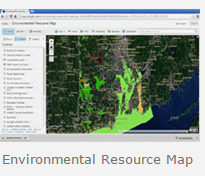 Open up layer list below dark green: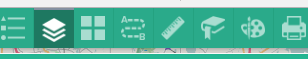 By clicking on the boxes activate the surface water status layer and the rivers, lakes and estuarine and marine waters sub-layers: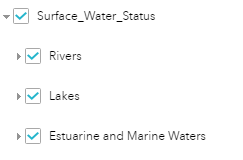 Type in the facility’s address in the box on the upper left hand corner of the screen: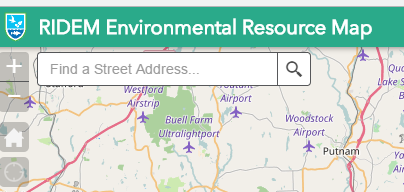 Zoom out enough to capture nearby surface water bodies: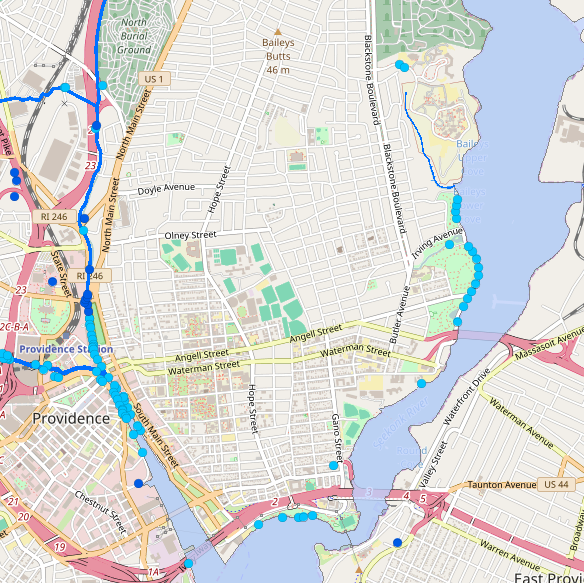 Right click on the receiving waterbody.If receiving water is an unnamed waterbody with a waterbody ID use the information for the unnamed waterbody for receiving waterbody information and to determine impairments information.If receiving water is an unnamed waterbody without a waterbody ID you need to determine if the unnamed waterbody is hydrologically connected to a waterbody with a waterbody ID, the information associated with the first waterbody with a waterbody ID is used for receiving waterbody name and ID, and to determine impairment information. If the receiving water is an unnamed waterbody without a waterbody ID and it is not hydrologically connected to a waterbody with a waterbody ID, waterbody ID and impairments do not apply.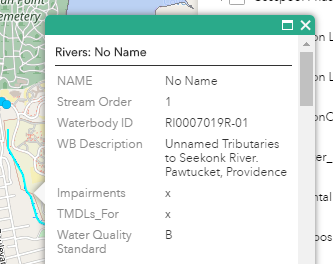 Impairments and TMDLs will either have an X, indicating that there are no impairments and no TMDLs (such as shown in the box above) or next to the Impairments item there will be a list of the pollutant(s) causing the impairment (sometimes referred to as Pollutant of Concern, POC) and next to the TMDLs item there will be a list of the parameters for which TMDLs have been completed (shown in the picture below)..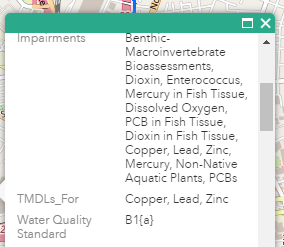 If you are unable to find the waterbody identified in the NOI, you can also look up the waterbody ID in the water quality regulations. Then using the water body ID you can then look for impairments associated with that water body in the 303(d) Impaired Waters List which is available on the following DEM webpage:http://www.dem.ri.gov/programs/water/quality/Additional Information: Activating the Regulated facilities layer and Stormwater Outfall sub-layer may show you the locations of outfalls which could help you determine the receiving waterbody.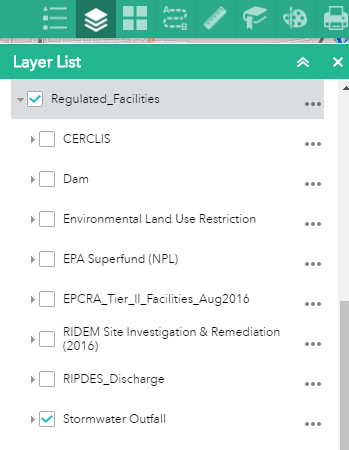 You also have access to topographic maps that are quite useful in identifying nearby wetlands or unnamed surface waterbodies and the waterbody that the wetlands discharge to. Layers for topographic maps and 2 sets of aerial photographs can be found at the bottom of the layer list.The topographic maps layer may provide information on elevations and hydrology of the surrounding areas that can help you determine the ultimate receiving waterbody.ATTACHMENT D. – Site Summary (Activities with a High Risk of Contaminating Storm Water)Instructions: List activities with a high risk of contaminating storm water. Describe pollutants that may be associated with these activities.  This attachment shows examples. List activities that have a high potential of contaminating storm water at your facility. Completed by: Title:Date:Important Note:  If you eliminate the high risk of storm water pollution associated with these activities, you may be able to obtain “No Exposure.POLLUTION PREVENTION TEAMMEMBER ROSTERTemplate #2aDate:       Leader:               Title:       Office Phone:       Responsibilities:   EXAMPLE: Coordinate all stages of plan development, inspections and implementation; coordinate employee training programs; keep all records and ensure that reports are submitted; oversee sampling program.Leader:               Title:       Office Phone:       Responsibilities:   EXAMPLE: Coordinate all stages of plan development, inspections and implementation; coordinate employee training programs; keep all records and ensure that reports are submitted; oversee sampling program.Member:              Title:                      Office Phone:           Responsibilities: EXAMPLE: Implement the preventive maintenance program; oversee good housekeeping activities; serves as spill response coordinator.Member:              Title:                      Office Phone:           Responsibilities: EXAMPLE: Implement the preventive maintenance program; oversee good housekeeping activities; serves as spill response coordinator.Member:         Title:                        Office Phone:           Responsibilities:  EXAMPLE: Conduct/assist with inspections and training program; conduct sampling.Member:         Title:                        Office Phone:           Responsibilities:  EXAMPLE: Conduct/assist with inspections and training program; conduct sampling.Member:                Title:                    Office Phone:         Responsibilities:       Member:                Title:                    Office Phone:         Responsibilities:       Vehicle storage area	Dry StorageEngine Repair areasSand blasting, sanding, and grinding areasequipment cleaning areasVehicle washing areas Fluid Storage areasFueling areasFluid management areaLoading/unloading areasEquipment/machinery storage areasInside parts storage areasOutside parts storage areas Inside maintenance areasOutside maintenance areasOutdoor Manufacturing or processing areasStorage areas for raw, intermediate, or final productsSolid Waste StorageHazardous Waste storage areasSignificant dust or particulate generating processesOther areas?FuelWaste OilsAntifreezePaintsSolventsSolid WasteHazardous WasteBatteriesEngine PartsHandling equipment/machinerySand/Salt pilesScrap MetalOilGreaseAssorted FluidsMetals Total Suspended SolidsAnti-freeze Gas Diesel Waste oilSaltAreasActivitiesStored Materials or Potential SourcesPotential Stormwater PollutantsQuantity Exposed (approx.)Outdoors Storage Area(s)Outdoor Vehicles and Equipment StorageLeaking engines, chipping/corroding bumpers, chipping paint, galvanized metalOil, Grease, Assorted Fluids, Metals, Total Suspended Solids# of vehicles/trucksOutdoors Storage Area(s)Used Parts StorageBatteries, chrome bumpers, wheel balance weights, tires, rims, filters, radiators, catalytic converters, engine blocks, hub caps, doors, drivelines, galvanized metals, mufflersOil, Grease, Assorted Fluids, MetalsVehicle and Equipment Maintenance Area(s)Equipment Cleaningmaintenance chemicals, cleaners, paint chips, sanding, sand blastingOil, Grease, Assorted Fluids, Metals, bottom paintDone Inside Building AVehicle and Equipment Maintenance Area(s)Vehicle maintenanceOil, Grease, Assorted Fluids, MetalsDone Inside Building AVehicle and Equipment Maintenance Area(s)Fueling of vehicles and machinerygasolineVOCsVehicle and Equipment Maintenance Area(s)Fluid StorageTanks and drums of used oils, anti-freeze, gas and waste oil for furnaceOil & Grease, assorted fluids, VOCs1 - 55 gal. Drum for waste oil250 gal. Gas buggy for gasolineInside Parts Storage Area(s)Oil, grease, metalsSand/salt piles or storage shedsSand SaltTSSAreasActivitiesStored Materials or Potential SourcesPotential Stormwater PollutantsQuantity Exposed (approx.)LocationDischarge PointsInsert description of area where spill/leak could occur Specify which discharge point(s) would be affected[Repeat as necessary][Repeat as necessary][Repeat as necessary][Repeat as necessary][Repeat as necessary][Repeat as necessary]ID#DateSpill LocationType of MaterialAmount SpilledCause of SpillCleanup Actions13/21/06Waste Oil Storage AreaWaste Oil3 GallonsContainer spilled during transitImmediately contained, collected and disposed of properly28/12/06USTGasoline????Leaking UST discovered during removalNotified RIDEM UST Program – site investigated during tank closure, contaminated soils removed.ID#DateSpill LocationType of MaterialAmount SpilledCause of SpillCleanup Actions2014201420152015201620162017201720182018ParameterBM mg/LOUTFALLJan 1-Jun 30Jul 1-Dec 31Jan 1-Jun 30Jul 1-Dec 31Jan 1-Jun 30Jul 1-Dec 31Jan 1-Jun 30Jul 1-Dec 31Jan 1-Jun 30Jul 1-Dec 31Total Copper0.0038001Total Copper0.0038002Total Lead0.014Total Lead0.014Total Zinc0.04Total Zinc0.04Total Iron1.0Total Iron1.0Pollutant Causing ImpairmentMDLOUTFALL20142015201620172018Total Coppermg/L001Total Coppermg/L002EnterococcusEnterococcusTotal Zinc0.04Total Zinc0.04Total Iron1.0Total Iron1.0ParameterEffluent LimitOUTFALL20142015201620172018001002Spill Prevention and Response ProceduresSpill Prevention and Response ProceduresLocationBest Management PracticesEquipment & Vehicle FuelingMaterial HandlingBulk Liquid Storage and ContainmentContainerize Material StorageFacility MaintenanceRegulated Activity Effluent Limit Monitoring FrequencySample TypeDischarges resulting from spray down or intentional wetting of logs at wet deck storage areas See Part VIII.A.7. 1/yearGrabRunoff from phosphate fertilizer manufacturing facilities that comes into contact with any raw materials, finished product, by-products or waste products (SIC 2874) See Part VIII.C.4.1/yearGrabRunoff from asphalt emulsion facilities See Part VIII.D.4.1/yearGrabRunoff from material storage piles at cement manufacturing facilities See Part VIII.E.5.1/yearGrabMine dewatering discharges at crushed stone, construction sand and gravel, or industrial sand mining facilities See Part VIII.J.9.1/yearGrabRunoff from hazardous waste landfills See Part VIII.K.6.1/yearGrabRunoff from non-hazardous waste landfills See Part VIII.L.10. 1/yearGrabRunoff from coal storage piles at steam electric generating facilities See Part VIII.O.8.1/yearGrabRunoff containing urea from airfield pavement deicing at existing and new primary airports with 1,000 or more annual non-propeller aircraft departuresSee Part VIII.S.8.1/yearGrabMSGP Stormwater Visual Assessment FormMSGP Stormwater Visual Assessment FormMSGP Stormwater Visual Assessment FormMSGP Stormwater Visual Assessment FormMSGP Stormwater Visual Assessment FormMSGP Stormwater Visual Assessment FormMSGP Stormwater Visual Assessment FormMSGP Stormwater Visual Assessment FormMSGP Stormwater Visual Assessment FormMSGP Stormwater Visual Assessment FormMSGP Stormwater Visual Assessment FormMSGP Stormwater Visual Assessment FormMSGP Stormwater Visual Assessment FormMSGP Stormwater Visual Assessment FormMSGP Stormwater Visual Assessment FormMSGP Stormwater Visual Assessment FormMSGP Stormwater Visual Assessment FormMSGP Stormwater Visual Assessment FormMSGP Stormwater Visual Assessment FormMSGP Stormwater Visual Assessment Form(Complete a separate form for each outfall you assess)(Complete a separate form for each outfall you assess)(Complete a separate form for each outfall you assess)(Complete a separate form for each outfall you assess)(Complete a separate form for each outfall you assess)(Complete a separate form for each outfall you assess)(Complete a separate form for each outfall you assess)(Complete a separate form for each outfall you assess)(Complete a separate form for each outfall you assess)(Complete a separate form for each outfall you assess)(Complete a separate form for each outfall you assess)(Complete a separate form for each outfall you assess)(Complete a separate form for each outfall you assess)(Complete a separate form for each outfall you assess)(Complete a separate form for each outfall you assess)(Complete a separate form for each outfall you assess)(Complete a separate form for each outfall you assess)(Complete a separate form for each outfall you assess)(Complete a separate form for each outfall you assess)(Complete a separate form for each outfall you assess)Name of Facility:Name of Facility:Name of Facility:Name of Facility:Name of Facility:Name of FacilityName of FacilityName of FacilityName of FacilityName of FacilityName of FacilityName of FacilityRIPDES PERMIT No.   RIPDES PERMIT No.   RIPDES PERMIT No.   RIPDES PERMIT No.   RIPDES PERMIT No.   RIPDES PERMIT No.   RIPDES PERMIT No.   Outfall Name: NameOutfall Name: NameOutfall Name: NameOutfall Name: NameOutfall Name: NameOutfall Name: NameOutfall Name: NameOutfall Name: Name"Substantially Identical Outfall"?  No"Substantially Identical Outfall"?  No"Substantially Identical Outfall"?  No"Substantially Identical Outfall"?  No"Substantially Identical Outfall"?  No     Yes   (identify substantially identical outfalls):       Yes   (identify substantially identical outfalls):       Yes   (identify substantially identical outfalls):       Yes   (identify substantially identical outfalls):       Yes   (identify substantially identical outfalls):       Yes   (identify substantially identical outfalls):       Yes   (identify substantially identical outfalls):  Person(s)/Title(s) collecting sample: Name/TitlePerson(s)/Title(s) collecting sample: Name/TitlePerson(s)/Title(s) collecting sample: Name/TitlePerson(s)/Title(s) collecting sample: Name/TitlePerson(s)/Title(s) collecting sample: Name/TitlePerson(s)/Title(s) collecting sample: Name/TitlePerson(s)/Title(s) collecting sample: Name/TitlePerson(s)/Title(s) collecting sample: Name/TitlePerson(s)/Title(s) collecting sample: Name/TitlePerson(s)/Title(s) collecting sample: Name/TitlePerson(s)/Title(s) collecting sample: Name/TitlePerson(s)/Title(s) collecting sample: Name/TitlePerson(s)/Title(s) collecting sample: Name/TitlePerson(s)/Title(s) collecting sample: Name/TitlePerson(s)/Title(s) collecting sample: Name/TitlePerson(s)/Title(s) collecting sample: Name/TitlePerson(s)/Title(s) collecting sample: Name/TitlePerson(s)/Title(s) collecting sample: Name/TitlePerson(s)/Title(s) collecting sample: Name/TitlePerson(s)/Title(s) collecting sample: Name/TitlePerson(s)/Title(s) examining sample: Name/TitlePerson(s)/Title(s) examining sample: Name/TitlePerson(s)/Title(s) examining sample: Name/TitlePerson(s)/Title(s) examining sample: Name/TitlePerson(s)/Title(s) examining sample: Name/TitlePerson(s)/Title(s) examining sample: Name/TitlePerson(s)/Title(s) examining sample: Name/TitlePerson(s)/Title(s) examining sample: Name/TitlePerson(s)/Title(s) examining sample: Name/TitlePerson(s)/Title(s) examining sample: Name/TitlePerson(s)/Title(s) examining sample: Name/TitlePerson(s)/Title(s) examining sample: Name/TitlePerson(s)/Title(s) examining sample: Name/TitlePerson(s)/Title(s) examining sample: Name/TitlePerson(s)/Title(s) examining sample: Name/TitlePerson(s)/Title(s) examining sample: Name/TitlePerson(s)/Title(s) examining sample: Name/TitlePerson(s)/Title(s) examining sample: Name/TitlePerson(s)/Title(s) examining sample: Name/TitlePerson(s)/Title(s) examining sample: Name/TitleDate & Time Discharge Began: 
Enter date and timeDate & Time Discharge Began: 
Enter date and timeDate & Time Discharge Began: 
Enter date and timeDate & Time Discharge Began: 
Enter date and timeDate & Time Discharge Began: 
Enter date and timeDate & Time Discharge Began: 
Enter date and timeDate & Time Discharge Began: 
Enter date and timeDate & Time Discharge Began: 
Enter date and timeDate & Time Discharge Began: 
Enter date and timeDate & Time Discharge Began: 
Enter date and timeDate & Time Discharge Began: 
Enter date and timeDate & Time Sample Collected: 
Enter date and timeDate & Time Sample Collected: 
Enter date and timeDate & Time Sample Collected: 
Enter date and timeDate & Time Sample Collected: 
Enter date and timeDate & Time Sample Collected: 
Enter date and timeDate & Time Sample Collected: 
Enter date and timeDate & Time Sample Collected: 
Enter date and timeDate & Time Sample Collected: 
Enter date and timeDate & Time Sample Examined:  
Enter date and timeSubstitute Sample?   NoSubstitute Sample?   NoSubstitute Sample?   NoSubstitute Sample?   NoSubstitute Sample?   NoSubstitute Sample?   NoSubstitute Sample?   NoSubstitute Sample?   No  Yes (identify quarter/year when sample was originally scheduled to be collected):  Yes (identify quarter/year when sample was originally scheduled to be collected):  Yes (identify quarter/year when sample was originally scheduled to be collected):  Yes (identify quarter/year when sample was originally scheduled to be collected):  Yes (identify quarter/year when sample was originally scheduled to be collected):  Yes (identify quarter/year when sample was originally scheduled to be collected):  Yes (identify quarter/year when sample was originally scheduled to be collected):  Yes (identify quarter/year when sample was originally scheduled to be collected):  Yes (identify quarter/year when sample was originally scheduled to be collected):  Yes (identify quarter/year when sample was originally scheduled to be collected):  Yes (identify quarter/year when sample was originally scheduled to be collected):  Yes (identify quarter/year when sample was originally scheduled to be collected):Nature of Discharge:  Rainfall      SnowmeltNature of Discharge:  Rainfall      SnowmeltNature of Discharge:  Rainfall      SnowmeltNature of Discharge:  Rainfall      SnowmeltNature of Discharge:  Rainfall      SnowmeltNature of Discharge:  Rainfall      SnowmeltNature of Discharge:  Rainfall      SnowmeltNature of Discharge:  Rainfall      SnowmeltNature of Discharge:  Rainfall      SnowmeltNature of Discharge:  Rainfall      SnowmeltNature of Discharge:  Rainfall      SnowmeltNature of Discharge:  Rainfall      SnowmeltNature of Discharge:  Rainfall      SnowmeltNature of Discharge:  Rainfall      SnowmeltNature of Discharge:  Rainfall      SnowmeltNature of Discharge:  Rainfall      SnowmeltNature of Discharge:  Rainfall      SnowmeltNature of Discharge:  Rainfall      SnowmeltNature of Discharge:  Rainfall      SnowmeltNature of Discharge:  Rainfall      SnowmeltIf rainfall:  Rainfall Amount:_No of inches_inchesIf rainfall:  Rainfall Amount:_No of inches_inchesIf rainfall:  Rainfall Amount:_No of inches_inchesIf rainfall:  Rainfall Amount:_No of inches_inchesIf rainfall:  Rainfall Amount:_No of inches_inchesIf rainfall:  Rainfall Amount:_No of inches_inchesIf rainfall:  Rainfall Amount:_No of inches_inchesIf rainfall:  Rainfall Amount:_No of inches_inchesIf rainfall:  Rainfall Amount:_No of inches_inchesIf rainfall:  Rainfall Amount:_No of inches_inchesPrevious Storm Ended > 72 hours 
Before Start of This Storm?Previous Storm Ended > 72 hours 
Before Start of This Storm?Previous Storm Ended > 72 hours 
Before Start of This Storm?Previous Storm Ended > 72 hours 
Before Start of This Storm?  Yes  Yes  Yes  No*  (explain):  No*  (explain):  No*  (explain):ParameterParameterParameterParameterParameterParameterParameterParameterParameterParameterParameterParameterParameterParameterParameterParameterParameterParameterParameterParameterColor  None     Other  None     Other  None     Other  None     Other  None     Other  None     Other  None     Other  None     Other(describe):(describe):(describe):(describe):(describe):(describe):(describe):(describe):(describe):(describe):(describe):Odor  None           Musty       Sewage      Sulfur      Sour     Petroleum/Gas  ______________________   Solvents      Other (describe):  None           Musty       Sewage      Sulfur      Sour     Petroleum/Gas  ______________________   Solvents      Other (describe):  None           Musty       Sewage      Sulfur      Sour     Petroleum/Gas  ______________________   Solvents      Other (describe):  None           Musty       Sewage      Sulfur      Sour     Petroleum/Gas  ______________________   Solvents      Other (describe):  None           Musty       Sewage      Sulfur      Sour     Petroleum/Gas  ______________________   Solvents      Other (describe):  None           Musty       Sewage      Sulfur      Sour     Petroleum/Gas  ______________________   Solvents      Other (describe):  None           Musty       Sewage      Sulfur      Sour     Petroleum/Gas  ______________________   Solvents      Other (describe):  None           Musty       Sewage      Sulfur      Sour     Petroleum/Gas  ______________________   Solvents      Other (describe):  None           Musty       Sewage      Sulfur      Sour     Petroleum/Gas  ______________________   Solvents      Other (describe):  None           Musty       Sewage      Sulfur      Sour     Petroleum/Gas  ______________________   Solvents      Other (describe):  None           Musty       Sewage      Sulfur      Sour     Petroleum/Gas  ______________________   Solvents      Other (describe):  None           Musty       Sewage      Sulfur      Sour     Petroleum/Gas  ______________________   Solvents      Other (describe):  None           Musty       Sewage      Sulfur      Sour     Petroleum/Gas  ______________________   Solvents      Other (describe):  None           Musty       Sewage      Sulfur      Sour     Petroleum/Gas  ______________________   Solvents      Other (describe):  None           Musty       Sewage      Sulfur      Sour     Petroleum/Gas  ______________________   Solvents      Other (describe):  None           Musty       Sewage      Sulfur      Sour     Petroleum/Gas  ______________________   Solvents      Other (describe):  None           Musty       Sewage      Sulfur      Sour     Petroleum/Gas  ______________________   Solvents      Other (describe):  None           Musty       Sewage      Sulfur      Sour     Petroleum/Gas  ______________________   Solvents      Other (describe):  None           Musty       Sewage      Sulfur      Sour     Petroleum/Gas  ______________________   Solvents      Other (describe):Clarity  Clear       Slightly Cloudy       Cloudy       Opaque    Other   Clear       Slightly Cloudy       Cloudy       Opaque    Other   Clear       Slightly Cloudy       Cloudy       Opaque    Other   Clear       Slightly Cloudy       Cloudy       Opaque    Other   Clear       Slightly Cloudy       Cloudy       Opaque    Other   Clear       Slightly Cloudy       Cloudy       Opaque    Other   Clear       Slightly Cloudy       Cloudy       Opaque    Other   Clear       Slightly Cloudy       Cloudy       Opaque    Other   Clear       Slightly Cloudy       Cloudy       Opaque    Other   Clear       Slightly Cloudy       Cloudy       Opaque    Other   Clear       Slightly Cloudy       Cloudy       Opaque    Other   Clear       Slightly Cloudy       Cloudy       Opaque    Other   Clear       Slightly Cloudy       Cloudy       Opaque    Other   Clear       Slightly Cloudy       Cloudy       Opaque    Other   Clear       Slightly Cloudy       Cloudy       Opaque    Other   Clear       Slightly Cloudy       Cloudy       Opaque    Other   Clear       Slightly Cloudy       Cloudy       Opaque    Other   Clear       Slightly Cloudy       Cloudy       Opaque    Other   Clear       Slightly Cloudy       Cloudy       Opaque    Other Floating SolidsFloating SolidsFloating SolidsFloating SolidsFloating SolidsFloating Solids  No     Yes (describe):  No     Yes (describe):  No     Yes (describe):  No     Yes (describe):  No     Yes (describe):  No     Yes (describe):  No     Yes (describe):  No     Yes (describe):  No     Yes (describe):  No     Yes (describe):  No     Yes (describe):  No     Yes (describe):  No     Yes (describe):  No     Yes (describe):Settled Solids**Settled Solids**Settled Solids**Settled Solids**Settled Solids**Settled Solids**  No     Yes (describe):  No     Yes (describe):  No     Yes (describe):  No     Yes (describe):  No     Yes (describe):  No     Yes (describe):  No     Yes (describe):  No     Yes (describe):  No     Yes (describe):  No     Yes (describe):  No     Yes (describe):  No     Yes (describe):  No     Yes (describe):  No     Yes (describe):Suspended SolidsSuspended SolidsSuspended SolidsSuspended SolidsSuspended SolidsSuspended Solids  No     Yes (describe):  No     Yes (describe):  No     Yes (describe):  No     Yes (describe):  No     Yes (describe):  No     Yes (describe):  No     Yes (describe):  No     Yes (describe):  No     Yes (describe):  No     Yes (describe):  No     Yes (describe):  No     Yes (describe):  No     Yes (describe):  No     Yes (describe):Foam (gently shake sample)Foam (gently shake sample)Foam (gently shake sample)Foam (gently shake sample)Foam (gently shake sample)Foam (gently shake sample)Foam (gently shake sample)Foam (gently shake sample)  No     Yes (describe):  No     Yes (describe):  No     Yes (describe):  No     Yes (describe):  No     Yes (describe):  No     Yes (describe):  No     Yes (describe):  No     Yes (describe):  No     Yes (describe):  No     Yes (describe):  No     Yes (describe):  No     Yes (describe):Oil SheenOil SheenOil Sheen None     Flecks     Globs     Sheen     Slick Other (describe): None     Flecks     Globs     Sheen     Slick Other (describe): None     Flecks     Globs     Sheen     Slick Other (describe): None     Flecks     Globs     Sheen     Slick Other (describe): None     Flecks     Globs     Sheen     Slick Other (describe): None     Flecks     Globs     Sheen     Slick Other (describe): None     Flecks     Globs     Sheen     Slick Other (describe): None     Flecks     Globs     Sheen     Slick Other (describe): None     Flecks     Globs     Sheen     Slick Other (describe): None     Flecks     Globs     Sheen     Slick Other (describe): None     Flecks     Globs     Sheen     Slick Other (describe): None     Flecks     Globs     Sheen     Slick Other (describe): None     Flecks     Globs     Sheen     Slick Other (describe): None     Flecks     Globs     Sheen     Slick Other (describe): None     Flecks     Globs     Sheen     Slick Other (describe): None     Flecks     Globs     Sheen     Slick Other (describe): None     Flecks     Globs     Sheen     Slick Other (describe):Other Obvious Indicators of Stormwater PollutionOther Obvious Indicators of Stormwater PollutionOther Obvious Indicators of Stormwater PollutionOther Obvious Indicators of Stormwater PollutionOther Obvious Indicators of Stormwater PollutionOther Obvious Indicators of Stormwater PollutionOther Obvious Indicators of Stormwater Pollution  No     Yes (describe):  No     Yes (describe):  No     Yes (describe):  No     Yes (describe):  No     Yes (describe):  No     Yes (describe):  No     Yes (describe):  No     Yes (describe):  No     Yes (describe):  No     Yes (describe):  No     Yes (describe):  No     Yes (describe):  No     Yes (describe):* The 72-hour interval can be waived when the previous storm did not yield a measurable discharge or if you are able to document (attach applicable documentation) that less than a 72-hour interval is representative of local storm events during the sampling period.* The 72-hour interval can be waived when the previous storm did not yield a measurable discharge or if you are able to document (attach applicable documentation) that less than a 72-hour interval is representative of local storm events during the sampling period.* The 72-hour interval can be waived when the previous storm did not yield a measurable discharge or if you are able to document (attach applicable documentation) that less than a 72-hour interval is representative of local storm events during the sampling period.* The 72-hour interval can be waived when the previous storm did not yield a measurable discharge or if you are able to document (attach applicable documentation) that less than a 72-hour interval is representative of local storm events during the sampling period.* The 72-hour interval can be waived when the previous storm did not yield a measurable discharge or if you are able to document (attach applicable documentation) that less than a 72-hour interval is representative of local storm events during the sampling period.* The 72-hour interval can be waived when the previous storm did not yield a measurable discharge or if you are able to document (attach applicable documentation) that less than a 72-hour interval is representative of local storm events during the sampling period.* The 72-hour interval can be waived when the previous storm did not yield a measurable discharge or if you are able to document (attach applicable documentation) that less than a 72-hour interval is representative of local storm events during the sampling period.* The 72-hour interval can be waived when the previous storm did not yield a measurable discharge or if you are able to document (attach applicable documentation) that less than a 72-hour interval is representative of local storm events during the sampling period.* The 72-hour interval can be waived when the previous storm did not yield a measurable discharge or if you are able to document (attach applicable documentation) that less than a 72-hour interval is representative of local storm events during the sampling period.* The 72-hour interval can be waived when the previous storm did not yield a measurable discharge or if you are able to document (attach applicable documentation) that less than a 72-hour interval is representative of local storm events during the sampling period.* The 72-hour interval can be waived when the previous storm did not yield a measurable discharge or if you are able to document (attach applicable documentation) that less than a 72-hour interval is representative of local storm events during the sampling period.* The 72-hour interval can be waived when the previous storm did not yield a measurable discharge or if you are able to document (attach applicable documentation) that less than a 72-hour interval is representative of local storm events during the sampling period.* The 72-hour interval can be waived when the previous storm did not yield a measurable discharge or if you are able to document (attach applicable documentation) that less than a 72-hour interval is representative of local storm events during the sampling period.* The 72-hour interval can be waived when the previous storm did not yield a measurable discharge or if you are able to document (attach applicable documentation) that less than a 72-hour interval is representative of local storm events during the sampling period.* The 72-hour interval can be waived when the previous storm did not yield a measurable discharge or if you are able to document (attach applicable documentation) that less than a 72-hour interval is representative of local storm events during the sampling period.* The 72-hour interval can be waived when the previous storm did not yield a measurable discharge or if you are able to document (attach applicable documentation) that less than a 72-hour interval is representative of local storm events during the sampling period.* The 72-hour interval can be waived when the previous storm did not yield a measurable discharge or if you are able to document (attach applicable documentation) that less than a 72-hour interval is representative of local storm events during the sampling period.* The 72-hour interval can be waived when the previous storm did not yield a measurable discharge or if you are able to document (attach applicable documentation) that less than a 72-hour interval is representative of local storm events during the sampling period.* The 72-hour interval can be waived when the previous storm did not yield a measurable discharge or if you are able to document (attach applicable documentation) that less than a 72-hour interval is representative of local storm events during the sampling period.* The 72-hour interval can be waived when the previous storm did not yield a measurable discharge or if you are able to document (attach applicable documentation) that less than a 72-hour interval is representative of local storm events during the sampling period.** Observe for settled solids after allowing the sample to sit for approximately one-half hour.** Observe for settled solids after allowing the sample to sit for approximately one-half hour.** Observe for settled solids after allowing the sample to sit for approximately one-half hour.** Observe for settled solids after allowing the sample to sit for approximately one-half hour.** Observe for settled solids after allowing the sample to sit for approximately one-half hour.** Observe for settled solids after allowing the sample to sit for approximately one-half hour.** Observe for settled solids after allowing the sample to sit for approximately one-half hour.** Observe for settled solids after allowing the sample to sit for approximately one-half hour.** Observe for settled solids after allowing the sample to sit for approximately one-half hour.** Observe for settled solids after allowing the sample to sit for approximately one-half hour.** Observe for settled solids after allowing the sample to sit for approximately one-half hour.** Observe for settled solids after allowing the sample to sit for approximately one-half hour.** Observe for settled solids after allowing the sample to sit for approximately one-half hour.** Observe for settled solids after allowing the sample to sit for approximately one-half hour.** Observe for settled solids after allowing the sample to sit for approximately one-half hour.** Observe for settled solids after allowing the sample to sit for approximately one-half hour.** Observe for settled solids after allowing the sample to sit for approximately one-half hour.** Observe for settled solids after allowing the sample to sit for approximately one-half hour.** Observe for settled solids after allowing the sample to sit for approximately one-half hour.** Observe for settled solids after allowing the sample to sit for approximately one-half hour.Detail any concerns, additional comments, descriptions of pictures taken, and any corrective actions taken below (attach additional sheets as necessary). Insert detailsDetail any concerns, additional comments, descriptions of pictures taken, and any corrective actions taken below (attach additional sheets as necessary). Insert detailsDetail any concerns, additional comments, descriptions of pictures taken, and any corrective actions taken below (attach additional sheets as necessary). Insert detailsDetail any concerns, additional comments, descriptions of pictures taken, and any corrective actions taken below (attach additional sheets as necessary). Insert detailsDetail any concerns, additional comments, descriptions of pictures taken, and any corrective actions taken below (attach additional sheets as necessary). Insert detailsDetail any concerns, additional comments, descriptions of pictures taken, and any corrective actions taken below (attach additional sheets as necessary). Insert detailsDetail any concerns, additional comments, descriptions of pictures taken, and any corrective actions taken below (attach additional sheets as necessary). Insert detailsDetail any concerns, additional comments, descriptions of pictures taken, and any corrective actions taken below (attach additional sheets as necessary). Insert detailsDetail any concerns, additional comments, descriptions of pictures taken, and any corrective actions taken below (attach additional sheets as necessary). Insert detailsDetail any concerns, additional comments, descriptions of pictures taken, and any corrective actions taken below (attach additional sheets as necessary). Insert detailsDetail any concerns, additional comments, descriptions of pictures taken, and any corrective actions taken below (attach additional sheets as necessary). Insert detailsDetail any concerns, additional comments, descriptions of pictures taken, and any corrective actions taken below (attach additional sheets as necessary). Insert detailsDetail any concerns, additional comments, descriptions of pictures taken, and any corrective actions taken below (attach additional sheets as necessary). Insert detailsDetail any concerns, additional comments, descriptions of pictures taken, and any corrective actions taken below (attach additional sheets as necessary). Insert detailsDetail any concerns, additional comments, descriptions of pictures taken, and any corrective actions taken below (attach additional sheets as necessary). Insert detailsDetail any concerns, additional comments, descriptions of pictures taken, and any corrective actions taken below (attach additional sheets as necessary). Insert detailsDetail any concerns, additional comments, descriptions of pictures taken, and any corrective actions taken below (attach additional sheets as necessary). Insert detailsDetail any concerns, additional comments, descriptions of pictures taken, and any corrective actions taken below (attach additional sheets as necessary). Insert detailsDetail any concerns, additional comments, descriptions of pictures taken, and any corrective actions taken below (attach additional sheets as necessary). Insert detailsDetail any concerns, additional comments, descriptions of pictures taken, and any corrective actions taken below (attach additional sheets as necessary). Insert detailsCertification by Facility Responsible Official (Refer to MSGP Part X for Signatory Requirements)Certification by Facility Responsible Official (Refer to MSGP Part X for Signatory Requirements)Certification by Facility Responsible Official (Refer to MSGP Part X for Signatory Requirements)Certification by Facility Responsible Official (Refer to MSGP Part X for Signatory Requirements)Certification by Facility Responsible Official (Refer to MSGP Part X for Signatory Requirements)Certification by Facility Responsible Official (Refer to MSGP Part X for Signatory Requirements)Certification by Facility Responsible Official (Refer to MSGP Part X for Signatory Requirements)Certification by Facility Responsible Official (Refer to MSGP Part X for Signatory Requirements)Certification by Facility Responsible Official (Refer to MSGP Part X for Signatory Requirements)Certification by Facility Responsible Official (Refer to MSGP Part X for Signatory Requirements)Certification by Facility Responsible Official (Refer to MSGP Part X for Signatory Requirements)Certification by Facility Responsible Official (Refer to MSGP Part X for Signatory Requirements)Certification by Facility Responsible Official (Refer to MSGP Part X for Signatory Requirements)Certification by Facility Responsible Official (Refer to MSGP Part X for Signatory Requirements)Certification by Facility Responsible Official (Refer to MSGP Part X for Signatory Requirements)Certification by Facility Responsible Official (Refer to MSGP Part X for Signatory Requirements)Certification by Facility Responsible Official (Refer to MSGP Part X for Signatory Requirements)Certification by Facility Responsible Official (Refer to MSGP Part X for Signatory Requirements)Certification by Facility Responsible Official (Refer to MSGP Part X for Signatory Requirements)Certification by Facility Responsible Official (Refer to MSGP Part X for Signatory Requirements)I certify under penalty of law that this document and all attachments were prepared under my direction or supervision in accordance with a system designed to assure that qualified personnel properly gathered and evaluated the information submitted. Based on my inquiry of the person or persons who manage the system, or those persons directly responsible for gathering the information, the information submitted is, to the best of my knowledge and belief, true, accurate, and complete. I am aware that there are significant penalties for submitting false information, including the possibility of fine and imprisonment for knowing violations.I certify under penalty of law that this document and all attachments were prepared under my direction or supervision in accordance with a system designed to assure that qualified personnel properly gathered and evaluated the information submitted. Based on my inquiry of the person or persons who manage the system, or those persons directly responsible for gathering the information, the information submitted is, to the best of my knowledge and belief, true, accurate, and complete. I am aware that there are significant penalties for submitting false information, including the possibility of fine and imprisonment for knowing violations.I certify under penalty of law that this document and all attachments were prepared under my direction or supervision in accordance with a system designed to assure that qualified personnel properly gathered and evaluated the information submitted. Based on my inquiry of the person or persons who manage the system, or those persons directly responsible for gathering the information, the information submitted is, to the best of my knowledge and belief, true, accurate, and complete. I am aware that there are significant penalties for submitting false information, including the possibility of fine and imprisonment for knowing violations.I certify under penalty of law that this document and all attachments were prepared under my direction or supervision in accordance with a system designed to assure that qualified personnel properly gathered and evaluated the information submitted. Based on my inquiry of the person or persons who manage the system, or those persons directly responsible for gathering the information, the information submitted is, to the best of my knowledge and belief, true, accurate, and complete. I am aware that there are significant penalties for submitting false information, including the possibility of fine and imprisonment for knowing violations.I certify under penalty of law that this document and all attachments were prepared under my direction or supervision in accordance with a system designed to assure that qualified personnel properly gathered and evaluated the information submitted. Based on my inquiry of the person or persons who manage the system, or those persons directly responsible for gathering the information, the information submitted is, to the best of my knowledge and belief, true, accurate, and complete. I am aware that there are significant penalties for submitting false information, including the possibility of fine and imprisonment for knowing violations.I certify under penalty of law that this document and all attachments were prepared under my direction or supervision in accordance with a system designed to assure that qualified personnel properly gathered and evaluated the information submitted. Based on my inquiry of the person or persons who manage the system, or those persons directly responsible for gathering the information, the information submitted is, to the best of my knowledge and belief, true, accurate, and complete. I am aware that there are significant penalties for submitting false information, including the possibility of fine and imprisonment for knowing violations.I certify under penalty of law that this document and all attachments were prepared under my direction or supervision in accordance with a system designed to assure that qualified personnel properly gathered and evaluated the information submitted. Based on my inquiry of the person or persons who manage the system, or those persons directly responsible for gathering the information, the information submitted is, to the best of my knowledge and belief, true, accurate, and complete. I am aware that there are significant penalties for submitting false information, including the possibility of fine and imprisonment for knowing violations.I certify under penalty of law that this document and all attachments were prepared under my direction or supervision in accordance with a system designed to assure that qualified personnel properly gathered and evaluated the information submitted. Based on my inquiry of the person or persons who manage the system, or those persons directly responsible for gathering the information, the information submitted is, to the best of my knowledge and belief, true, accurate, and complete. I am aware that there are significant penalties for submitting false information, including the possibility of fine and imprisonment for knowing violations.I certify under penalty of law that this document and all attachments were prepared under my direction or supervision in accordance with a system designed to assure that qualified personnel properly gathered and evaluated the information submitted. Based on my inquiry of the person or persons who manage the system, or those persons directly responsible for gathering the information, the information submitted is, to the best of my knowledge and belief, true, accurate, and complete. I am aware that there are significant penalties for submitting false information, including the possibility of fine and imprisonment for knowing violations.I certify under penalty of law that this document and all attachments were prepared under my direction or supervision in accordance with a system designed to assure that qualified personnel properly gathered and evaluated the information submitted. Based on my inquiry of the person or persons who manage the system, or those persons directly responsible for gathering the information, the information submitted is, to the best of my knowledge and belief, true, accurate, and complete. I am aware that there are significant penalties for submitting false information, including the possibility of fine and imprisonment for knowing violations.I certify under penalty of law that this document and all attachments were prepared under my direction or supervision in accordance with a system designed to assure that qualified personnel properly gathered and evaluated the information submitted. Based on my inquiry of the person or persons who manage the system, or those persons directly responsible for gathering the information, the information submitted is, to the best of my knowledge and belief, true, accurate, and complete. I am aware that there are significant penalties for submitting false information, including the possibility of fine and imprisonment for knowing violations.I certify under penalty of law that this document and all attachments were prepared under my direction or supervision in accordance with a system designed to assure that qualified personnel properly gathered and evaluated the information submitted. Based on my inquiry of the person or persons who manage the system, or those persons directly responsible for gathering the information, the information submitted is, to the best of my knowledge and belief, true, accurate, and complete. I am aware that there are significant penalties for submitting false information, including the possibility of fine and imprisonment for knowing violations.I certify under penalty of law that this document and all attachments were prepared under my direction or supervision in accordance with a system designed to assure that qualified personnel properly gathered and evaluated the information submitted. Based on my inquiry of the person or persons who manage the system, or those persons directly responsible for gathering the information, the information submitted is, to the best of my knowledge and belief, true, accurate, and complete. I am aware that there are significant penalties for submitting false information, including the possibility of fine and imprisonment for knowing violations.I certify under penalty of law that this document and all attachments were prepared under my direction or supervision in accordance with a system designed to assure that qualified personnel properly gathered and evaluated the information submitted. Based on my inquiry of the person or persons who manage the system, or those persons directly responsible for gathering the information, the information submitted is, to the best of my knowledge and belief, true, accurate, and complete. I am aware that there are significant penalties for submitting false information, including the possibility of fine and imprisonment for knowing violations.I certify under penalty of law that this document and all attachments were prepared under my direction or supervision in accordance with a system designed to assure that qualified personnel properly gathered and evaluated the information submitted. Based on my inquiry of the person or persons who manage the system, or those persons directly responsible for gathering the information, the information submitted is, to the best of my knowledge and belief, true, accurate, and complete. I am aware that there are significant penalties for submitting false information, including the possibility of fine and imprisonment for knowing violations.I certify under penalty of law that this document and all attachments were prepared under my direction or supervision in accordance with a system designed to assure that qualified personnel properly gathered and evaluated the information submitted. Based on my inquiry of the person or persons who manage the system, or those persons directly responsible for gathering the information, the information submitted is, to the best of my knowledge and belief, true, accurate, and complete. I am aware that there are significant penalties for submitting false information, including the possibility of fine and imprisonment for knowing violations.I certify under penalty of law that this document and all attachments were prepared under my direction or supervision in accordance with a system designed to assure that qualified personnel properly gathered and evaluated the information submitted. Based on my inquiry of the person or persons who manage the system, or those persons directly responsible for gathering the information, the information submitted is, to the best of my knowledge and belief, true, accurate, and complete. I am aware that there are significant penalties for submitting false information, including the possibility of fine and imprisonment for knowing violations.I certify under penalty of law that this document and all attachments were prepared under my direction or supervision in accordance with a system designed to assure that qualified personnel properly gathered and evaluated the information submitted. Based on my inquiry of the person or persons who manage the system, or those persons directly responsible for gathering the information, the information submitted is, to the best of my knowledge and belief, true, accurate, and complete. I am aware that there are significant penalties for submitting false information, including the possibility of fine and imprisonment for knowing violations.I certify under penalty of law that this document and all attachments were prepared under my direction or supervision in accordance with a system designed to assure that qualified personnel properly gathered and evaluated the information submitted. Based on my inquiry of the person or persons who manage the system, or those persons directly responsible for gathering the information, the information submitted is, to the best of my knowledge and belief, true, accurate, and complete. I am aware that there are significant penalties for submitting false information, including the possibility of fine and imprisonment for knowing violations.I certify under penalty of law that this document and all attachments were prepared under my direction or supervision in accordance with a system designed to assure that qualified personnel properly gathered and evaluated the information submitted. Based on my inquiry of the person or persons who manage the system, or those persons directly responsible for gathering the information, the information submitted is, to the best of my knowledge and belief, true, accurate, and complete. I am aware that there are significant penalties for submitting false information, including the possibility of fine and imprisonment for knowing violations.A. Name:  A. Name:  B. Title: B. Title: C.Signature:C.Signature:C.Signature:C.Signature:D. Date Signed:D. Date Signed:D. Date Signed:D. Date Signed:General InformationGeneral InformationGeneral InformationGeneral InformationFacility NameInsert NameInsert NameInsert NameRIPDES Permit No.Insert Permit No.Insert Permit No.Insert Permit No.Date of InspectionInsert DateStart/End TimeInsert Start/End TimeInspector’s Name(s)Insert NameInsert NameInsert NameInspector’s Title(s)Insert TitleInsert TitleInsert TitleInspector’s Contact InformationInsert Contact InfoInsert Contact InfoInsert Contact InfoInspector’s QualificationsInsert qualifications or add reference to the SWMPInsert qualifications or add reference to the SWMPInsert qualifications or add reference to the SWMPWeather InformationWeather InformationWeather InformationWeather InformationWeather at time of this inspection? Clear      Cloudy       Rain       Sleet       Fog       Snow      High Winds     Other:                                                               Temperature:       Weather at time of this inspection? Clear      Cloudy       Rain       Sleet       Fog       Snow      High Winds     Other:                                                               Temperature:       Weather at time of this inspection? Clear      Cloudy       Rain       Sleet       Fog       Snow      High Winds     Other:                                                               Temperature:       Weather at time of this inspection? Clear      Cloudy       Rain       Sleet       Fog       Snow      High Winds     Other:                                                               Temperature:       Have any previously unidentified discharges of pollutants occurred since the last inspection?   Yes    NoIf yes, describe: DescribeHave any previously unidentified discharges of pollutants occurred since the last inspection?   Yes    NoIf yes, describe: DescribeHave any previously unidentified discharges of pollutants occurred since the last inspection?   Yes    NoIf yes, describe: DescribeHave any previously unidentified discharges of pollutants occurred since the last inspection?   Yes    NoIf yes, describe: DescribeAre there any discharges occurring at the time of inspection? Yes    NoIf yes, describe: DescribeAre there any discharges occurring at the time of inspection? Yes    NoIf yes, describe: DescribeAre there any discharges occurring at the time of inspection? Yes    NoIf yes, describe: DescribeAre there any discharges occurring at the time of inspection? Yes    NoIf yes, describe: DescribeStructural Control MeasureControl Measure is Operating Effectively?If No, In Need of Maintenance, Repair, or Replacement?Corrective Action Needed and Date Corrected(identify needed maintenance and repairs, or any failed control measures that need replacement, list repairs/modifications made and date completed)1Insert Control Measure NameYes  No Maintenance Repair ReplacementDescribe Corrective Actions2Insert Control Measure NameYes  No Maintenance Repair ReplacementDescribe Corrective Actions3Insert Control Measure NameYes  No Maintenance Repair ReplacementDescribe Corrective Actions4Insert Control Measure NameYes  No Maintenance Repair ReplacementDescribe Corrective Actions5Insert Control Measure NameYes  No Maintenance Repair ReplacementDescribe Corrective Actions6Insert Control Measure NameYes  No Maintenance Repair ReplacementDescribe Corrective Actions7Insert Control Measure NameYes  No Maintenance Repair ReplacementDescribe Corrective Actions8Insert Control Measure NameYes  No Maintenance Repair ReplacementDescribe Corrective Actions9Insert Control Measure NameYes  No Maintenance Repair ReplacementDescribe Corrective Actions10Insert Control Measure NameYes  No Maintenance Repair ReplacementDescribe Corrective ActionsArea/ActivityInspected?Controls Adequate (appropriate, effective, and operating)?Corrective Action Needed and Date Corrected (identify needed maintenance and repairs, or any failed control measures that need replacement, list repairs/modifications made and date completed)1Material loading/unloading and storage areasYes  No   N/AYes  NoDescribe Corrective Actions2Equipment operations and maintenance areasYes  No   N/AYes  NoDescribe Corrective Actions3Fueling areasYes  No   N/AYes  NoDescribe Corrective Actions4Outdoor vehicle and equipment washing areasYes  No   N/AYes  NoDescribe Corrective Actions5Waste handling and disposal areasYes  No   N/AYes  NoDescribe Corrective Actions6Erodible areas/constructionYes  No   N/AYes  NoDescribe Corrective Actions7Non-stormwater/ illicit connectionsYes  No   N/AYes  NoDescribe Corrective Actions8Salt storage piles or pile containing salt Yes  No   N/AYes  NoDescribe Corrective Actions9Dust generation and vehicle trackingYes  No   N/AYes  NoDescribe Corrective Actions10(Other)Yes  No   N/AYes  NoDescribe Corrective Actions11(Other)Yes  No   N/AYes  NoDescribe Corrective ActionsDescribe any incidents of non-compliance observed and not described above:Describe Non-complianceDescribe any additional control measures needed to comply with the permit requirements:Describe Additional Controls NeededUse this space for any additional notes or observations from the inspection:Additional NotesActivityPollutantsCurrent PracticesFuture PracticesVehicle washingsand, salt, detergents?????relocate vehicle wash area to ???Equipment washingoil, grease, detergents?????relocate vehicle wash area to ???Salt/sand storagesalt and sandStored outside. No covering.Salt/sand storage shed will be constructed